GREDI 1KISWAHILI ACTIVITIES TERM 1 2023Andikamajinayapicha_______________________________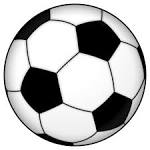 _____________________________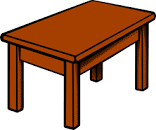 _______________________________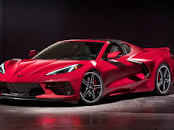 c.d. __________________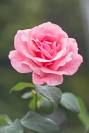 Ambatanishaherufikubwanandogot		Ue		Ti		Eo		Iu		OJazapengoB___ba   (a,o)Mam _____(a,i)P____a (u,o) ChoravifaahiviKalamu		KikombeKitiMpira Soma kifunguhikinaujibumaswaliJinalanguni Lulu. Mamayangualiendasokoni. Kaka akaendashuleni. Baba akaendakazi. Mimi nilibakinyumbani. Nilitazama running. Nannialiendasokoni?_________________________Baba aliendawapi? ___________________________Nanialibakinyumbani? _______________________Nanialiendashuleni? _________________________Tunaendashulenikufanyanini?_________________Andikakwatarakimukuminamoja – ______________________sita -_______________________________Andikawingimpira –mipiraMtoto  __________________Kiti ____________________Kisu ___________________AMABATANISHA  NAMBARI  NA  MANENO8.   10			Tisa9.  Nane		Kumi10.  7			811.  9			7ANDIKA  KWA  WINGI12 .Kiti________________________13. Mtoto_________________________14.Mzazi_______________________________15.Mgeni_________________________________